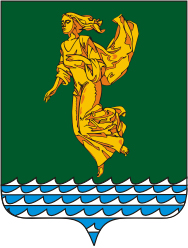 В соответствии с Федеральным законом от 06.10.2003 года № 131-ФЗ       «Об общих принципах организации местного самоуправления в Российской Федерации», руководствуясь Уставом Ангарского городского округа, Дума Ангарского городского округаРЕШИЛА:	1. Внести в Положение о территориальном общественном самоуправлении в Ангарском городском округе, утвержденное решением Думы Ангарского городского округа от 29.08.2017 года № 321-39/01рД (в редакции решения Думы Ангарского городского округа от 04.03.2020 года № 568-79/01рД), далее – Положение, следующие изменения:	1) пункт 5.2 главы 5 Положения дополнить подпунктом 7 следующего содержания: «7) обсуждение инициативных проектов в целях определения их соответствия интересам жителей соответствующей территории, целесообразности реализации инициативных проектов, а также принятия собранием (конференцией) решения о поддержке инициативных проектов.»;	2) пункт 5.5 главы 5 Положения дополнить подпунктом 5 следующего содержания: «5) вправе выдвигать инициативные проекты в качестве инициаторов проектов в порядке, установленном решением Думы Ангарского городского округа.».	2. Настоящее решение вступает в силу после его официального опубликования (обнародования).	3. Опубликовать настоящее решение в газете «Ангарские ведомости».Председатель ДумыАнгарского городского округа                                                                А.А. ГородскойМэр Ангарского городского округа                                                              С.А. ПетровИркутская областьДУМА Ангарского городского округа второго созыва 2020-2025 гг.РЕШЕНИЕ25.02.2021                                                                                                      № 52-09/02рД⌐                                                                  ¬О внесении изменений в Положение о территориальном общественном самоуправлении в Ангарском городском округе, утвержденное решением Думы Ангарского городского округа                 от 29.08.2017 года № 321-39/01рД